  ANEXO 1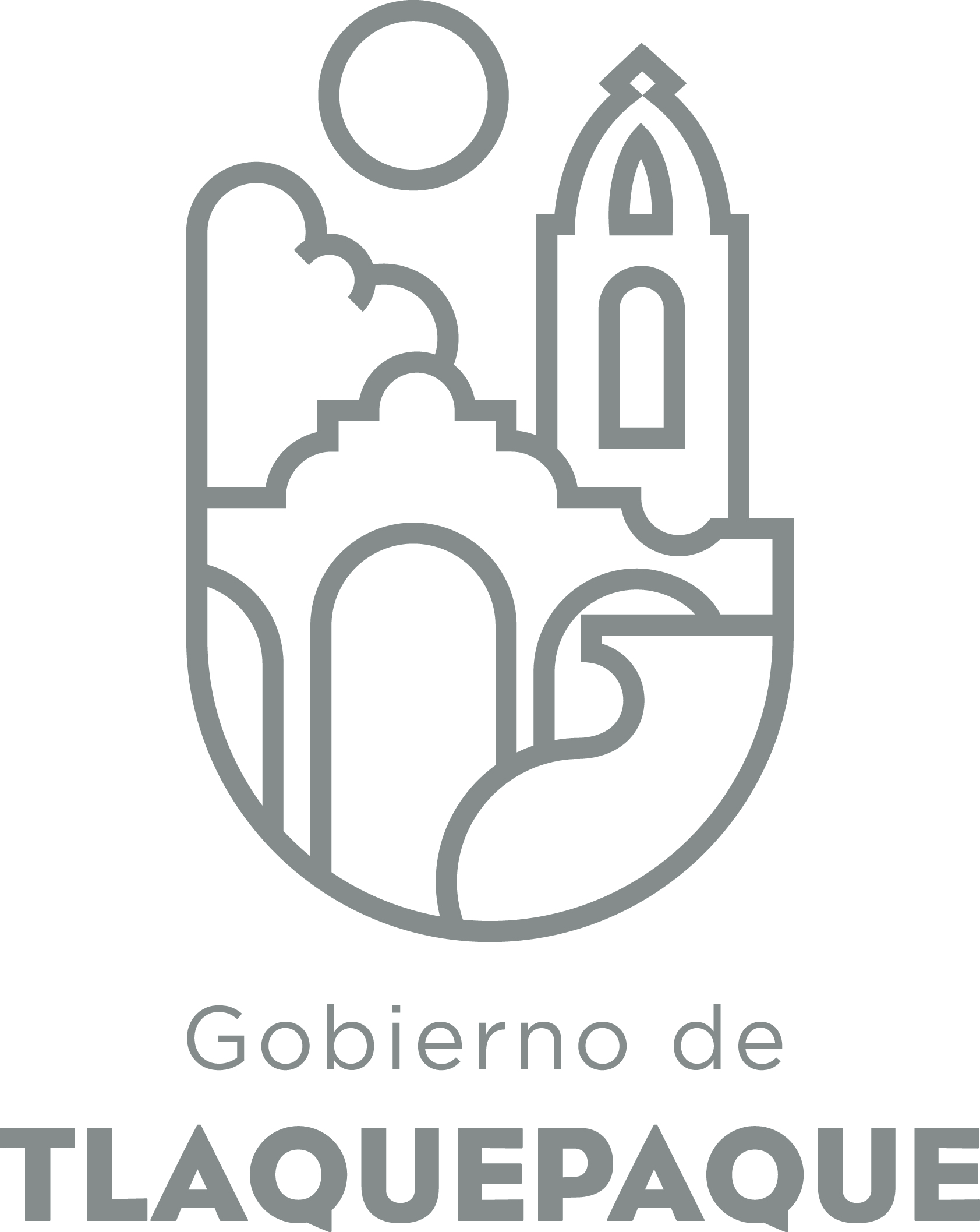 
1.- DATOS GENERALESANEXO 22.- OPERACIÓN DE LA PROPUESTA DIRECCIÓN GENERAL DE POLÍTICAS PÚBLICASCARATULA PARA LA ELABORACIÓN DE PROYECTOS.A)Nombre del programa/proyecto/servicio/campañaA)Nombre del programa/proyecto/servicio/campañaA)Nombre del programa/proyecto/servicio/campañaA)Nombre del programa/proyecto/servicio/campañaEficiencia del servicio de Padrón y Licencias permanente Eficiencia del servicio de Padrón y Licencias permanente Eficiencia del servicio de Padrón y Licencias permanente Eficiencia del servicio de Padrón y Licencias permanente Eficiencia del servicio de Padrón y Licencias permanente Eficiencia del servicio de Padrón y Licencias permanente EjeEje33B) Dirección o Área ResponsableB) Dirección o Área ResponsableB) Dirección o Área ResponsableB) Dirección o Área ResponsableDIRECCION DE PADRON Y LICENCIASDIRECCION DE PADRON Y LICENCIASDIRECCION DE PADRON Y LICENCIASDIRECCION DE PADRON Y LICENCIASDIRECCION DE PADRON Y LICENCIASDIRECCION DE PADRON Y LICENCIASEstrategiaEstrategia3.43.4C)  Problemática que atiende la propuestaC)  Problemática que atiende la propuestaC)  Problemática que atiende la propuestaC)  Problemática que atiende la propuestaQue el personal de padrón y licencia tenga una actitud positiva para la atención del contribuyenteQue el personal de padrón y licencia tenga una actitud positiva para la atención del contribuyenteQue el personal de padrón y licencia tenga una actitud positiva para la atención del contribuyenteQue el personal de padrón y licencia tenga una actitud positiva para la atención del contribuyenteQue el personal de padrón y licencia tenga una actitud positiva para la atención del contribuyenteQue el personal de padrón y licencia tenga una actitud positiva para la atención del contribuyenteLínea de AcciónLínea de AcciónC)  Problemática que atiende la propuestaC)  Problemática que atiende la propuestaC)  Problemática que atiende la propuestaC)  Problemática que atiende la propuestaQue el personal de padrón y licencia tenga una actitud positiva para la atención del contribuyenteQue el personal de padrón y licencia tenga una actitud positiva para la atención del contribuyenteQue el personal de padrón y licencia tenga una actitud positiva para la atención del contribuyenteQue el personal de padrón y licencia tenga una actitud positiva para la atención del contribuyenteQue el personal de padrón y licencia tenga una actitud positiva para la atención del contribuyenteQue el personal de padrón y licencia tenga una actitud positiva para la atención del contribuyenteNo. de PP EspecialNo. de PP EspecialD) Ubicación Geográfica / Cobertura  de ColoniasD) Ubicación Geográfica / Cobertura  de ColoniasD) Ubicación Geográfica / Cobertura  de ColoniasD) Ubicación Geográfica / Cobertura  de ColoniasNIÑOS HEROES 360NIÑOS HEROES 360NIÑOS HEROES 360NIÑOS HEROES 360NIÑOS HEROES 360NIÑOS HEROES 360Vinc al PNDVinc al PNDE) Nombre del Enlace o ResponsableE) Nombre del Enlace o ResponsableE) Nombre del Enlace o ResponsableE) Nombre del Enlace o ResponsableHUGO FDO. RODRIGUEZ MARTINEZ Y LIC. AURELIA YOLANDA BARBA ROJASHUGO FDO. RODRIGUEZ MARTINEZ Y LIC. AURELIA YOLANDA BARBA ROJASHUGO FDO. RODRIGUEZ MARTINEZ Y LIC. AURELIA YOLANDA BARBA ROJASHUGO FDO. RODRIGUEZ MARTINEZ Y LIC. AURELIA YOLANDA BARBA ROJASHUGO FDO. RODRIGUEZ MARTINEZ Y LIC. AURELIA YOLANDA BARBA ROJASHUGO FDO. RODRIGUEZ MARTINEZ Y LIC. AURELIA YOLANDA BARBA ROJASVinc al PEDVinc al PEDF) Objetivo específicoF) Objetivo específicoF) Objetivo específicoF) Objetivo específicoEsquemas de atención al ciudadano y/o contribuyente con criterios amabilidad, eficiencia y prontitud, implementado.Esquemas de atención al ciudadano y/o contribuyente con criterios amabilidad, eficiencia y prontitud, implementado.Esquemas de atención al ciudadano y/o contribuyente con criterios amabilidad, eficiencia y prontitud, implementado.Esquemas de atención al ciudadano y/o contribuyente con criterios amabilidad, eficiencia y prontitud, implementado.Esquemas de atención al ciudadano y/o contribuyente con criterios amabilidad, eficiencia y prontitud, implementado.Esquemas de atención al ciudadano y/o contribuyente con criterios amabilidad, eficiencia y prontitud, implementado.Vinc al PMetDVinc al PMetDG) Perfil de la población atendida o beneficiariosG) Perfil de la población atendida o beneficiariosG) Perfil de la población atendida o beneficiariosG) Perfil de la población atendida o beneficiariosTODA PERSONA QUE REALICE ACTIVIDAD COMERCIAL EN EL MUNICIPIOTODA PERSONA QUE REALICE ACTIVIDAD COMERCIAL EN EL MUNICIPIOTODA PERSONA QUE REALICE ACTIVIDAD COMERCIAL EN EL MUNICIPIOTODA PERSONA QUE REALICE ACTIVIDAD COMERCIAL EN EL MUNICIPIOTODA PERSONA QUE REALICE ACTIVIDAD COMERCIAL EN EL MUNICIPIOTODA PERSONA QUE REALICE ACTIVIDAD COMERCIAL EN EL MUNICIPIOTODA PERSONA QUE REALICE ACTIVIDAD COMERCIAL EN EL MUNICIPIOTODA PERSONA QUE REALICE ACTIVIDAD COMERCIAL EN EL MUNICIPIOTODA PERSONA QUE REALICE ACTIVIDAD COMERCIAL EN EL MUNICIPIOTODA PERSONA QUE REALICE ACTIVIDAD COMERCIAL EN EL MUNICIPIOH) Tipo de propuestaH) Tipo de propuestaH) Tipo de propuestaH) Tipo de propuestaH) Tipo de propuestaJ) No de BeneficiariosJ) No de BeneficiariosK) Fecha de InicioK) Fecha de InicioK) Fecha de InicioFecha de CierreFecha de CierreFecha de CierreFecha de CierreProgramaCampañaServicioProyectoProyectoHombresMujeresxFedEdoMpioxxxxI) Monto total estimadoI) Monto total estimadoI) Monto total estimadoFuente de financiamientoFuente de financiamientoA) Principal producto esperado (base para el establecimiento de metas) Otorgar un servicio eficiente, rápido y atento al contribuyente Otorgar un servicio eficiente, rápido y atento al contribuyente Otorgar un servicio eficiente, rápido y atento al contribuyente Otorgar un servicio eficiente, rápido y atento al contribuyente B)Actividades a realizar para la obtención del producto esperadoMantener contacto permanente con el personal, un ambiente laboral adecuado y capacitaciónMantener contacto permanente con el personal, un ambiente laboral adecuado y capacitaciónMantener contacto permanente con el personal, un ambiente laboral adecuado y capacitaciónMantener contacto permanente con el personal, un ambiente laboral adecuado y capacitaciónIndicador de Resultados vinculado al PMD según Línea de Acción Indicador vinculado a los Objetivos de Desarrollo Sostenible AlcanceCorto PlazoMediano PlazoMediano PlazoLargo PlazoAlcanceC) Valor Inicial de la MetaValor final de la MetaValor final de la MetaNombre del indicadorFormula del indicadorReducción de quejas, llamadas y reportes realizados por deficiencias en el servicio de barridoClave de presupuesto determinada en Finanzas para la etiquetación de recursosClave de presupuesto determinada en Finanzas para la etiquetación de recursosClave de presupuesto determinada en Finanzas para la etiquetación de recursosCronograma Anual  de ActividadesCronograma Anual  de ActividadesCronograma Anual  de ActividadesCronograma Anual  de ActividadesCronograma Anual  de ActividadesCronograma Anual  de ActividadesCronograma Anual  de ActividadesCronograma Anual  de ActividadesCronograma Anual  de ActividadesCronograma Anual  de ActividadesCronograma Anual  de ActividadesCronograma Anual  de ActividadesCronograma Anual  de ActividadesD) Actividades a realizar para la obtención del producto esperado 201720172017201720172017201720172017201720172017D) Actividades a realizar para la obtención del producto esperado ENEFEBMZOABRMAYJUNJULAGOSEPOCTNOVDICEficiencia del servicio de Padrón y Licencias xxxxxxxXxxxx